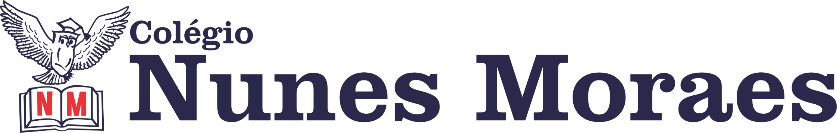 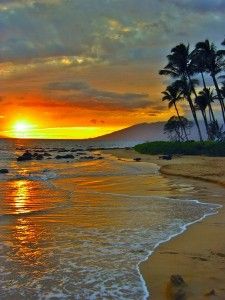 Mais Uma Vez                       Renato Russo"Mas é claro que o sol vai voltar amanhãMais uma vez, eu seiEscuridão já vi pior, de endoidecer gente sãEspera que o sol já vem" Escute completa em: https://youtu.be/WuxhszR8-JM                Boas aulas. ►1ª AULA: 13h -13:55’    -   GRAMÁTICA     –   PROFESSOR  FLADIMIR CASTRO   CAPÍTULO 13 - A COORDENAÇÃO Passo 1 – Acessar aula pelo link:2º ano A: https://meet.google.com/ymp-bnia-epa.2º ano B: https://meet.google.com/zhp-unkp-yrr.Caso não consiga acessar o Meet,  comunique-se com a   Coordenação.  Em seguida assista à videoaula no link abaixo. Somente DEPOIS realize o passo 2.https://www.youtube.com/watch?v=3oO_ejhW7yM .Passo 2 – Realize atividade de sala -  página 20, questões 1 a 5.Envie foto da atividade realizada  para LUIS COORDENADOR. Escreva a matéria, seu nome e seu número em cada página.Passo 3 – Correção da atividade via Whats App.►2ª AULA: 13:55’-14:50’   -   BIOLOGIA 2     –   PROFESSOR  DONISETHI LÉLIS   CAPÍTULO 11 -  ANATOMIA E MORFOLOGIA DO FRUTO E DA SEMENTE – PARTE IPasso 1- Acessar o link do meet a ser enviado pelo professor no início de sua  aula – 5 minutos . Passo 2- Acompanhar pelo meet a aula  do prof. Donisethi .  Caso não consiga acessar o Meet,  comunique-se com a   Coordenação.  Em seguida assista à videoaula no link abaixo. Somente DEPOIS realize o passo 3.https://youtu.be/Ntm3aAEONhIPasso 3- Faça as questões Atividades para Sala -  1,2,3,4 e 5, da página 42 e 43. Durante esse tempo, o professor estará à disposição para tirar dúvidas pelo grupo de whatsapp. Envie foto da atividade realizada  para LUIS COORDENADOR. Escreva a matéria, seu nome e seu número em cada página.Os comentários das questões serão enviados pelo professor Donisethi no final da aula, para dar um suporte maior.  Tarefa de casa:  Tarefa on-line referente ao CAP.11 : ANATOMIA E MORFOLOGIA DO FRUTO E DA SEMENTE. Obs: As dúvidas serão retiradas na aula seguinte a pedidos!!!►3ª AULA: 14:50’-15:45’   -   REDAÇÃO   –   PROFESSOR  FLADIMIR CASTRO     REVISÃO – CAPÍTULOS 9 A 11 -  ANÁLISE DE REDAÇÕES Passo 01 – Acessar o link para aula no Meet e acompanhe o professor realizando a análise de textos de alunos. https://meet.google.com/tve-vjav-tvy. Caso não consiga acessar a aula online, comunique-se com a coordenação.  Em seguida, antecipe a tarefa de casa e aguarde o envio da atividade de classe – passo 2. Passo 02 – Atividade de classe via Whats App.Atividade de casa: Atualizar os dois primeiros passos da redação no Google Classroom.►INTERVALO: 15:45’-16:10’   ►4ª AULA:   16:10’-17:05’ -    QUÍMICA 1    –   PROFESSORA KATHARINA FERNANDES  CAPÍTULO 8 - PETRÓLEO E COMBUSTÍVEIS FÓSSEIS  -  Carvão mineral, gás natural, GLP e xisto betuminosoPasso 1 – Acesse encontro pelo Meet, link liberado no grupo no whatsapp no início da aula. Lembre-se  de estar com sua apostila em mãos.Caso não consiga acessar o Meet,  comunique-se com a   Coordenação.  Em seguida assista à videoaula no link abaixo. Somente DEPOIS realize o passo 2.https://youtu.be/v53Ig2FiuVwAssista a  partir do 20’ até o final.Passo 2 –É muito importante que você faça muitos exercícios do conteúdo aprendido para treinar seus conhecimentos. Vamos fazer uma atividade durante a aula no mentimeter sobre os tópicos de aula. Passo 3 – A cada ciclo de questões podemos discutir sua dúvida com a resolução e o gabarito.Passo 5 – Atividade de casa: Livro 3, página 10 e 11, questões 3,4 5 E 8.►5ª AULA:   17:05’ – 18:00’   - BIOLOGIA 1 - PROFESSOR  GONZAGA MARTINS   CAPÍTULO: 10 – DNA  Passo 1 – Realize leitura da teoria proposta ao longo do capítulo (páginas 32 a 38).Passo 2 – Acesse https://meet.google.com/ O código será fornecido na hora da aula.Caso não consiga acessar, comunique-se com a coordenação e assista à videoaula no link a seguir:      https://youtu.be/u7mRt8cu0D4Passo 3 – Assista à explicação do capítulo. Passo 4 – Tarefa de Classe: Resolva os exercícios 1 a 5 da seção Atividades de Sala (páginas 43 e 44)Tarefa de Casa: Faça os exercícios 1 a 5 da seção Atividades Propostas (páginas 44 e 45)Finalizamos por hoje. Obrigado por ficar conosco. 	